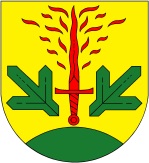 OBEC BRANDOV Opatření Zastupitelstva obce BrandovZastupitelstvo obce Brandov vydává na podkladě zákona č. 128/2000 Sb. a v souladu s ustanovením§ 61 odst. 2 písmeno a) a § 84, odst. 3 zák. č. 128/2000 Sb. toto opatření obce.Obec Brandov, jako provozovatel veřejného pohřebiště podle § 16 odst. 1 zák. č. 256/2001 Sb., o pohřebnictví a o změně některých zákonů, ve znění zákona č. 479/2001 Sb., vydává v souladu s ustanovením, § 19 citovaného zákona.Řád veřejného pohřebištěČl. I.Úvodní ustanoveníŘad upravuje provoz pohřebiště v obci Brandov.ČL. II.Provozní doba pohřebištěProvozní  doba v jejímž průběhu je pohřebiště zpřístupněno veřejnosti se stanovuje takto:Celoročně od 7.00 do 21.00 hod.Čl. III.Pořádek na pohřebišti1. Návštěvníci pohřebiště jsou povinni zdržet se takového jednání, které by se dotýkalo důstojnostizemřelých a mravního cítění pozůstalých a veřejnosti. Zejména se zde nesmí chovat hlučně,používat přenosné nosiče zvuku, užívat návykové látky a alkoholické nápoje, odhazovat odpadmimo prostor k tomu určený a užívat prostor pohřebiště a jeho vybavení k jiným účelům než je určen.2. Na pohřebišti je možné se zdržovat pouze v době uvedené v článku II. tohoto řádu.3. Děti do 8 let mají na pohřebiště přístup pouze v doprovodu dospělé osoby.4. Osobám se zvířaty a zvířatům je přístup na pohřebiště zakázán.5. Na pohřebiště je zakázáno jezdit na jízdních kolech a koloběžkách.6. Voda v areálu pohřebiště je určena pouze na údržbu hrobů a zeleně.7. Návštěvníci nejsou oprávnění provádět jakékoliv zásahy do zeleně vysázené provozovatelempohřebiště ani vysazovat novou zeleň  a stromy v prostoru pohřebiště.8. Jakoukoliv práci na pohřebišti za účelem zřízení nebo úpravy hrobů je nutno předemprojednat s provozovatelem pohřebiště.9. Dozor nad pořádkem na pohřebišti provádí provozovatel pohřebiště.Čl. IV.Rozsah služeb poskytovaných na pohřebištiZřizovatel pohřebiště poskytuje zejména následující služby:pronájem hrobových místvedení evidence o hrobových místechsprávu a údržbu areálu včetně zajištění likvidace odpadu.Čl. V.Povinnosti a činnost provozovatele pohřebištěpředat nájemci hrobové místoumožnit nájemci zřízení hrobového zařízení (pomníku).Čl. VI.Povinnosti nájemce hrobového místa1.Hrobové zařízení zřídit v souladu s ustanovení článku VII. a po dohodě s provozovatelempohřebiště.2. Provádět údržbu pronajatého hrobového místa.3. Neprodleně zajistit opravu hrobového zařízení, pokud je narušena jeho stabilita a ohrožuje tak bezpečnost a majetek dalších osob.4. Odstranit včas znehodnocenou květinovou a jinou ozdobu hrobu narušující jeho estetickývzhled.5. Zajistit na vlastní náklady,  nejpozději  do dne ukončení nájmu hrobové místa, odstraněníhrobového zařízení včetně uren, jinak s nimi bude naloženo podle § 25 odst. 9 zákona č.256/2001 Sb.6. Oznamovat zřizovateli pohřebiště veškeré údaje a změny údajů potřebných pro vedeníevidence pohřebiště v souladu s § 21 zák. č. 256/2001 Sb.7. Strpět označení hrobů prováděné zřizovatelem pohřebiště.Čl. VII.Zřizování hrobového zařízení1. Základy náhrobků musí být zhotoveny z dostatečně únosného materiálu.2. Vlastní náhrobek a rámy hrobů musí být mezi sebou jednotlivě kotveny.3. Přední rám hrobu musí být v jedné přímce s rámy sousedních hrobů, pokudse zřizovatelem pohřebiště není dohodnuto jinak.Čl. VIII.Účinnost1. Opatření bylo schváleno zastupitelstvem obce dne 27.12.20132. Opatření nabývá platnosti od 28.12.2013.            …………………………………….                ………………………………místostarosta:  Patrik Studnička               starosta:  Jiří Mooz